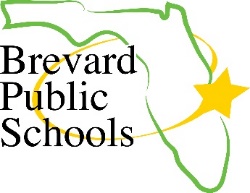 Gifted Endorsement Course ScheduleGifted Endorsement Program Course Schedule for 2023-2024Gifted Endorsement Program Course Schedule for 2024-2025Gifted Endorsement Program Course Schedule for 2025-2026Gifted Endorsement Program Course Schedule for 2026-2027Gifted Endorsement Program Course Schedule for 2027-2028* Please note- There is an overlap in terms from spring to summerFall (Sept. - Nov. 2023)Nature and NeedsProcedures and CurriculumWinter (Jan. - March 2024)Guidance and CounselingCreativitySpring (March - May 2024)Procedures and CurriculumSpecial PopulationsSummer (Apr. - June 2024)CreativityNature and NeedsFall (Sept. - Nov. 2024)Special PopulationsGuidance and CounselingWinter (Jan. - March 2025)Nature and NeedsProcedures and CurriculumSpring (March - May 2025)Guidance and CounselingCreativitySummer (Apr. - June 2025)Procedures and CurriculumSpecial PopulationsFall (Sept. - Nov. 2025)CreativityNature and NeedsWinter (Jan. - March 2026)Special PopulationsGuidance and CounselingSpring (March - May 2026)Nature and NeedsProcedures and CurriculumSummer (Apr. - June 2026)Guidance and CounselingCreativityFall (Sept. - Nov. 2026)Procedures and CurriculumSpecial PopulationsWinter (Jan. - March 2027)CreativityNature and NeedsSpring (March - May 2027)Special PopulationsGuidance and CounselingSummer (Apr. - June 2027)Nature and NeedsProcedures and Curriculum Fall (Sept. - Nov. 2027)Guidance and CounselingCreativityWinter (Jan. - March 2028)Procedures and CurriculumSpecial PopulationsSpring (March - May 2028)CreativityNature and NeedsSummer (Apr. - June 2028)Special PopulationsGuidance and Counseling